Concón, 2019.Señor Apoderado:Me dirijo a Ud. para informarle del Proceso de Matrícula año 2020. En el cuadro siguiente se muestran las fechas del proceso y requisitos para efectuar la matrícula y algunos aspectos importantes a destacar:La no presentación o no comunicación del apoderado con el área administrativa, dejará al colegio en libertad para hacer uso de la vacante.Los estudiantes que mantienen algún tipo de condicionalidad no pueden matricular, deben esperar  hasta que se levante su condicionalidad. Se debe tener al día el pago de colegiaturas, talleres y otros.Se solicita actualizar los datos del estudiante y de su apoderado/a en Schoolnet Apoderados (pestaña datos personales) antes de concretar la matricula. De acuerdo a la Ley de Inclusión N°20.845, el cobro mensual máximo por estudiante es fijado en UF; al no tener en este momento el valor de la UF del 1° de Marzo del año 2020, el establecimiento solo puede entregar valores estimados de las colegiaturas. En caso de producirse diferencias de cálculo por la determinación del MINEDUC y/o el valor de la UF, el colegio ratificará o ajustará el valor en la mensualidad de Marzo.Usted se debe presentar, según la calendarización, con el comprobante de la 1°cuota “pagada”, la que podrá cancelar a través de SCHOOLNET APODERADOS en la página del colegio; este será el único medio de pago.  Además debe traer el "Convenio de Pago" que está en la página web del colegio, impreso en dos ejemplares con los datos digitalizados, no olvide que el apoderado financiero es el que realiza algún trabajo remunerado.Lo estaremos esperando en nuestras oficinas administrativas, de 8.00 a 16.00 hrs. en horario continuado en sede Senior, paralelamente el CGPA realizará los cobros que a ellos les compete.El  apoderado que no pueda concurrir el día señalado, deberá esperar hasta el término del proceso (20 de Diciembre).Como fue informado a todos los apoderados de Play Group mediante correo masivo, el proceso de matrícula para el siguiente nivel (Pre-Kinder) tiene una modalidad diferente que se enmarca dentro de la ley Nº 21052 de diciembre del 2017. OTRAS INFORMACIONES RELEVANTES:El Colegio tiene un cobro de 11 cuotas anuales, la primera es cancelada de manera anticipada al momento de concretar la matrícula; El apoderado toma conocimiento del cobro anticipado y que las siguientes 10 cuotas, deben ser canceladas el primer día de cada mes, desde Marzo a Diciembre.El interés por atraso en los pagos de las mensualidades es la tasa máxima convencional según consta en el convenio de pago.El colegio tiene vigente un sistema de becas, si requiere esta información la encuentra en la página web del colegio “Reglamento de Becas”.El pago por concepto de FOTOCOPIAS: $18.000 de PG a II medio y $20.000 en III y IV es para emisión de pruebas, guías y otros propios de las diferentes asignaturas. El aporte al CGPA de $15.000 es anual por familia. Estos aportes se enmarcan dentro del Decreto 732/97 del MINEDUC que los señala como Voluntarios.Comunicamos a usted que el colegio acepta los textos entregados por el MINEDUC y a su vez solicita textos complementarios.En consideración a que para algunas familias los gastos antes mencionados pueden ser difíciles de solventar, el MINEDUC señala expresamente la obligatoriedad de informar que “existen en la comuna alternativas educacionales gratuitas”, tales como: Escuela oro negro (Básica) Tierra del Fuego 850 Concón, fono 32-2811756 y Liceo Politécnico (Media) Porvenir 865 Concón, fono 32-2812115.El proceso de matrícula será riguroso en el cumplimiento de las fechas antes informadas, por deber cumplir ante el MINEDUC con los plazos impuestos por la nueva ley vigente.Le saluda atte.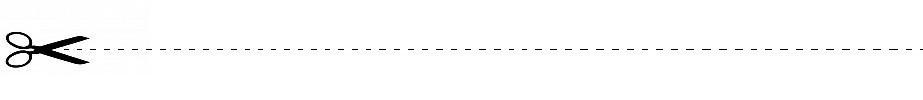 Jefa Administrativa.(Por favor escribir con letra legible y devolver esta colilla firmada)Calendarización de Matriculas año 2020, información administrativa de carácter relevante  y  Montos a cancelar en proceso 2020. Estoy en conocimiento de que mi no-concurrencia en la fecha indicada implica que: No haré uso de la vacante y por tanto dejo al colegio en libertad de disponer de ella. Nombre Estudiante:   Curso año 2019:                    Nombre Apoderado:   _______________________________Firma ApoderadoCALENDARIZACIÓN  MATRICULAS AÑO 2020CALENDARIZACIÓN  MATRICULAS AÑO 2020MONTO A CANCELAR EN PROCESO 2020MONTO A CANCELAR EN PROCESO 2020MONTO A CANCELAR EN PROCESO 2020LETRA APELLIDO PATERNOFECHA DE ATENCIÓNCURSOUFCUOTA 2020A-B-C-D13/12/2019Pre-kínder a IV° Medio3,18$ 90.100E-F-G-H-I-J16/12/2019K-L-M-N-Ñ-O17/12/2019FOTOCOPIASFOTOCOPIASP-Q-R-S18/12/2019Pre-kínder a II° Medio$ 18.000T-U-V-W-X-Y-Z.19/12/2019III° a IV° Medio $ 20.000REZAGADOS20/12/2019